Bronze 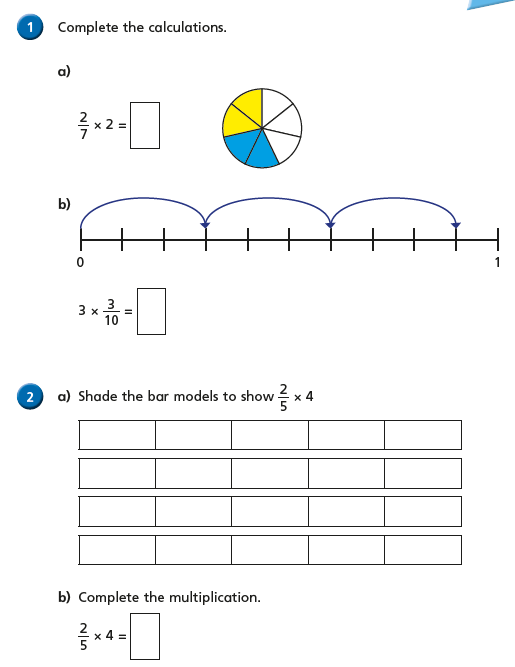 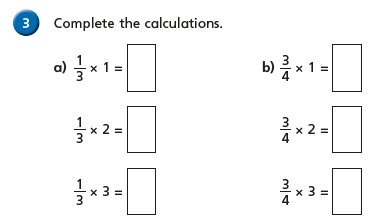 